Troop 546 - Permission Form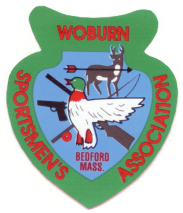 I hereby give my permission for my son(s):Name of youth(s)to attend the Woburn Gun Club Camping Trip weekend, on the dates listed below:March 6-7, 2010 Leaving from the Church Parking lot, Saturday, at 11:30am and returning at approximately 1:00 pm on Sunday  and to be held at the following location: Gun Club, Bedford, Mass We will be camping onsite on Saturday, have access to the club (with supervision from Troop member Bob Nardone (who is a gun club member) and other volunteers, on Saturday during the day, have dinner at the campsite, more activities indoors Saturday evening,  enjoy a club cooked breakfast inside on Sunday morning and participate in more activities before the Troop packs up and departs at approximately noontime. This is a very special opportunity and you should all try and attend.   At the Scout meeting TUESDAY NIGHT 2/23/10, we will discuss the trip and activities in detail with Mr Nardone. ( Parents are welcome to attend )I also understand that transportation will be by: car, van, and pick-up truck.I give my son permission to participate in: Gun Club Camping Trip , COST  $12.00 per person    In case of emergency, please contact me at:  _________________________________________________________________________________________________Phone:  (           )________________              Phone:  (           )________________         First  telephone number					       Second  telephone number		______________________________							               Parent SignatureAllergies:  _________________________________________________________Medications taken:  __________________________________________________			           ___________________________________________________Health Conditions:  __________________________________________________
  Gun Club phone # (781) 275-7323        website:    info@woburnsportsmen.com